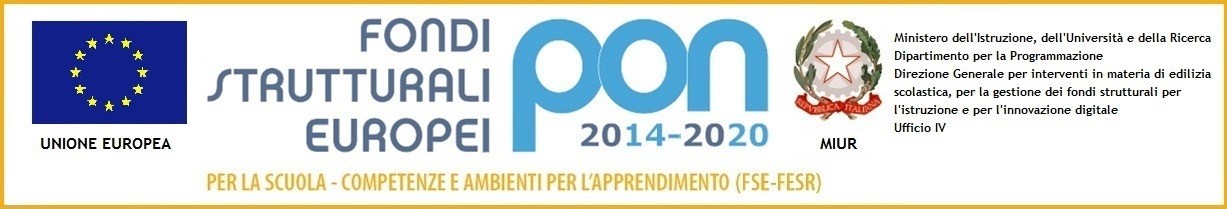 ISTITUTO  COMPRENSIVO  STATALE“Bovio-Pontillo-Pascoli” – CICCIANO (Na)Scuola dell’Infanzia, Primaria e Secondaria di I grado ad Indirizzo musicaleVia degli Anemoni – 80033 Cicciano (NA) – Tel. 081 8248687 – Fax 081 8261852C. M.: NAIC8EX00R - C. F.: 92044530639- e-mail: naic8ex00r@istruzione.it - pec: naic8ex00r@pec.istruzione.itMODULO ISCRIZIONE ALUNNI PIANO SCUOLA ESTATE 2021- “ Un ponte per un nuovo inizio”Al Dirigente Scolastico dell’IC” Bovio-Pontillo-Pascoli”Di CiccianoI sottoscritti …………………….…………………………………………………………………..(padre/madre)…………………….…………………………………………………………………..(padre/madre), chiedono l’iscrizione ai corsi gratuiti del proprio/a figlio/a …………………………………….…………………………………………nato/a il ……………..…... a ……………………..…………cod. fiscale………………………………………………………… iscritto/a alla classe ……....sez………Plesso………. al/ai seguente/i laboratori estivi Indicare, nella prima colonna, le/a azioni/e scelte/a con una X,   fino a un max di tre, secondo l’ordine di preferenza.L’istanza dovrà essere consegnata al docente coordinatore di classe  entro il 04/06/2021.LIBERATORIA PER L’UTILIZZO DELLE IMMAGINI DI MINORENNII sottoscritti genitori (Nome e cognome dei genitori e/o tutori) ……………………………………………………..……………………………………………..……………………………………………………..……………………………………………..Nato/a il    /    /      , a ……………………………………, in provincia di (     ),Nato/a il    /    /      , a ……………………………………, in provincia di (     ),AUTORIZZANOaffinché il minore di cui sopra partecipi e venga ritratto, in foto e/o video, durante lo svolgimento di attività didattiche e progettuali organizzate c/o l’Istituto Comprensivo di Cicciano “ Bovio-Pontillo-Pascoli” dando il pieno consenso alla possibile diffusione delle stesse sul sito web della Scuola, nel corso di attività educativo-didattiche, quotidiani online, reti TV nazionali e locali, manifestazioni pubbliche, spazi pubblici.Sollevano i responsabili dell’evento da ogni responsabilità inerente ad un uso scorretto dei dati personali forniti e delle foto/video da parte di terzi.                                                                                                                       Firme leggibili                                                                                                                                                                                  ……………………………………………………………………………………………………………………Si specifica che per i corsi di potenziamento non sarà necessario produrre istanza in quanto, sulla base degli esiti dello scrutinio finale, sarà la scuola ad individuare gli alunni destinatari                                                                                                                                                                            Firme leggibili                                                                                                                                                                                 ……………………………………………………………………………………………………………………Scelta del corso 󠆖AZIONE    Data presunta di inizioN. ALUNNIN. OREScuola123Tutti in piscina: Corso di nuoto/ giochi in piscina con istruttori specializzatiMetà giugno2020 PrimariaSecondaria123English for life: Corso di Inglese con docente madrelinguaMetà giugno2025PrimariaSecondaria123SI-FA-MUSICA: Corso propedeutico all’apprendimento di uno strumento musicale ( flauto)Metà giugno2015Primaria123SI-FA-MUSICA: Corso propedeutico all’apprendimento di uno strumento musicale ( violino)Metà giugno2015Primaria123Giù la maschera: Corso di teatro/dizioneAttività teatrale con attori professionistiMetà giugno20Min. 20PrimariaSecondaria123Mens sana in corpore sano – lo sport come aggregazione: Corsi di addestramento al calcio a 5.Metà giugno20/2520Secondaria (classi prime e seconde)123Mens sana in corpore sano – lo sport come aggregazione: Mini olimpiadiMetà giugno2020Primaria123Madre Natura: corso di educazione ambientale con un intervento degli scout di CiccianoMetà giugno2020PrimariaSecondaria 123Alla Scoperta delle nostre radici: visita dei siti storici del territorio agro-nolanoMetà giugno2020PrimariaSecondaria123Tutti in pista: Corso di ballo latino-americanoMetà giugno2020Primaria  Secondaria123Italiano: corso di potenziamento della lingua italianaInizio settembre2015PrimariaSecondaria123Matematica: corso di potenziamento di matematicaInizio settembre2015PrimariaSecondaria123Inglese: corso di potenziamento della lingua ingleseInizio settembre2015Scuola secondaria